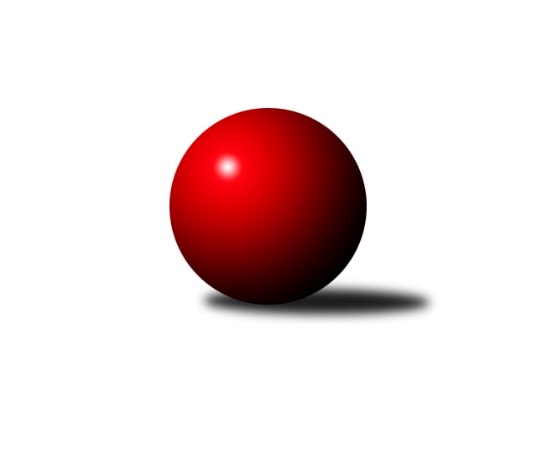 Č.1Ročník 2022/2023	17.9.2022Nejlepšího výkonu v tomto kole: 3424 dosáhlo družstvo: SK Podlužan Prušánky A2. KLM B 2022/2023Výsledky 1. kolaSouhrnný přehled výsledků:KK Blansko 	- HKK Olomouc	3.5:4.5	3370:3386	10.0:14.0	17.9.TJ Start Rychnov n. Kn.	- KK Moravská Slávia Brno	5:3	3275:3254	12.0:12.0	17.9.TJ Sokol Husovice B	- TJ Sokol Chvalíkovice	2:6	3246:3281	9.5:14.5	17.9.TJ Slovan Kamenice nad Lipou	- TJ Sokol Vracov	7:1	3399:3222	17.5:6.5	17.9.VKK Vsetín 	- SK Podlužan Prušánky A	1:7	3308:3424	10.5:13.5	17.9.TJ Horní Benešov	- KC Zlín	4:4	3416:3420	12.0:12.0	17.9.Tabulka družstev:	1.	TJ Slovan Kamenice nad Lipou	1	1	0	0	7.0 : 1.0 	17.5 : 6.5 	 3399	2	2.	SK Podlužan Prušánky A	1	1	0	0	7.0 : 1.0 	13.5 : 10.5 	 3424	2	3.	TJ Sokol Chvalíkovice	1	1	0	0	6.0 : 2.0 	14.5 : 9.5 	 3281	2	4.	TJ Start Rychnov n. Kn.	1	1	0	0	5.0 : 3.0 	12.0 : 12.0 	 3275	2	5.	HKK Olomouc	1	1	0	0	4.5 : 3.5 	14.0 : 10.0 	 3386	2	6.	KC Zlín	1	0	1	0	4.0 : 4.0 	12.0 : 12.0 	 3420	1	7.	TJ Horní Benešov	1	0	1	0	4.0 : 4.0 	12.0 : 12.0 	 3416	1	8.	KK Blansko	1	0	0	1	3.5 : 4.5 	10.0 : 14.0 	 3370	0	9.	KK Moravská Slávia Brno	1	0	0	1	3.0 : 5.0 	12.0 : 12.0 	 3254	0	10.	TJ Sokol Husovice B	1	0	0	1	2.0 : 6.0 	9.5 : 14.5 	 3246	0	11.	VKK Vsetín	1	0	0	1	1.0 : 7.0 	10.5 : 13.5 	 3308	0	12.	TJ Sokol Vracov	1	0	0	1	1.0 : 7.0 	6.5 : 17.5 	 3222	0Podrobné výsledky kola:	 KK Blansko 	3370	3.5:4.5	3386	HKK Olomouc	Jakub Flek	161 	 167 	 158 	140	626 	 2:2 	 588 	 135	168 	 140	145	Michal Albrecht	Roman Chovanec	127 	 144 	 147 	136	554 	 0.5:3.5 	 606 	 150	169 	 151	136	Kamil Bartoš	Roman Flek	137 	 132 	 139 	141	549 	 2.5:1.5 	 558 	 128	155 	 139	136	Josef Šrámek	Petr Havíř	121 	 146 	 117 	139	523 	 2:2 	 523 	 124	142 	 134	123	Marian Hošek	Otakar Lukáč	139 	 147 	 142 	140	568 	 3:1 	 518 	 140	140 	 120	118	Jiří Baslar	Petr Sehnal *1	129 	 130 	 136 	155	550 	 0:4 	 593 	 132	138 	 161	162	Radek Havranrozhodčí: Jindřiška Klimešová, Jan Šmerdastřídání: *1 od 31. hodu Josef KotlánNejlepší výkon utkání: 626 - Jakub Flek	 TJ Start Rychnov n. Kn.	3275	5:3	3254	KK Moravská Slávia Brno	Roman Kindl	123 	 126 	 119 	166	534 	 2:2 	 567 	 131	156 	 118	162	Radek Šenkýř	Ladislav Urbánek	135 	 141 	 142 	140	558 	 3:1 	 531 	 141	131 	 125	134	Jiří Hanuš	Jakub Seniura	154 	 123 	 134 	133	544 	 3:1 	 491 	 122	138 	 122	109	Stanislav Novák	Jaroslav Šmejda	114 	 127 	 125 	128	494 	 0:4 	 528 	 127	138 	 131	132	Pavel Košťál	Martin Čihák	130 	 140 	 136 	150	556 	 1:3 	 583 	 144	163 	 152	124	Pavel Antoš	Vojtěch Šípek	160 	 141 	 137 	151	589 	 3:1 	 554 	 137	168 	 109	140	Milan Klikarozhodčí: Ilona SýkorováNejlepší výkon utkání: 589 - Vojtěch Šípek	 TJ Sokol Husovice B	3246	2:6	3281	TJ Sokol Chvalíkovice	Jakub Haresta	134 	 117 	 136 	148	535 	 1:3 	 554 	 142	139 	 149	124	Radek Hendrych	Jakub Hnát	131 	 129 	 112 	134	506 	 1.5:2.5 	 561 	 125	129 	 156	151	Josef Hendrych	Vojtěch Stárek	133 	 135 	 144 	129	541 	 3:1 	 490 	 142	122 	 112	114	Otto Mückstein	Marek Škrabal	145 	 136 	 143 	146	570 	 2:2 	 550 	 127	145 	 126	152	Jiří Staněk	Martin Gabrhel	128 	 147 	 114 	139	528 	 1:3 	 546 	 138	126 	 136	146	David Hendrych	Jiří Rauschgold	156 	 131 	 141 	138	566 	 1:3 	 580 	 127	150 	 152	151	Aleš Staněkrozhodčí: Karel GabrhelNejlepší výkon utkání: 580 - Aleš Staněk	 TJ Slovan Kamenice nad Lipou	3399	7:1	3222	TJ Sokol Vracov	Jakub Ouhel	137 	 156 	 159 	130	582 	 2.5:1.5 	 569 	 137	153 	 125	154	Antonín Kratochvíla	Lukáš Dúška	146 	 135 	 141 	121	543 	 1:3 	 562 	 152	118 	 145	147	Pavel Polanský ml.	David Dúška	148 	 140 	 142 	139	569 	 4:0 	 533 	 145	123 	 140	125	Tomáš Gaspar	Petr Šindelář	141 	 138 	 136 	121	536 	 3:1 	 524 	 136	116 	 125	147	Petr Polanský	Jiří Ouhel *1	121 	 140 	 180 	151	592 	 4:0 	 491 	 119	136 	 118	118	Jaroslav Hanuš	Karel Dúška	149 	 150 	 129 	149	577 	 3:1 	 543 	 145	128 	 144	126	Tomáš Sasínrozhodčí: Jiří Pelíšekstřídání: *1 od 61. hodu Václav Rychtařík ml.Nejlepší výkon utkání: 592 - Jiří Ouhel	 VKK Vsetín 	3308	1:7	3424	SK Podlužan Prušánky A	Vlastimil Kancner	129 	 140 	 151 	144	564 	 2:2 	 580 	 154	149 	 137	140	Vojtěch Novák	Tomáš Novosad	155 	 115 	 130 	152	552 	 2:2 	 559 	 144	149 	 141	125	Jan Zálešák	Zoltán Bagári	140 	 125 	 151 	123	539 	 1:3 	 570 	 148	144 	 148	130	Stanislav Esterka	Milan Bělíček	144 	 145 	 152 	104	545 	 3:1 	 546 	 126	130 	 151	139	Martin Tesařík	Libor Vančura	136 	 159 	 133 	152	580 	 1.5:2.5 	 593 	 136	150 	 150	157	Lukáš Hlavinka	Tomáš Hambálek	129 	 137 	 138 	124	528 	 1:3 	 576 	 137	130 	 165	144	Zdeněk Zálešákrozhodčí: Petr RiedelNejlepší výkon utkání: 593 - Lukáš Hlavinka	 TJ Horní Benešov	3416	4:4	3420	KC Zlín	Miroslav Petřek ml.	126 	 131 	 135 	117	509 	 1:3 	 554 	 137	125 	 140	152	Jindřich Kolařík	Kamil Kubeša	137 	 147 	 138 	165	587 	 2:2 	 568 	 131	155 	 142	140	Bronislav Fojtík	Jaromír Hendrych	149 	 157 	 155 	139	600 	 2:2 	 581 	 136	126 	 164	155	Radek Janás	Zdeněk Černý	134 	 136 	 136 	140	546 	 1:3 	 600 	 168	151 	 142	139	David Matlach	Jiří Hendrych	145 	 162 	 135 	165	607 	 4:0 	 553 	 125	142 	 133	153	Radim Abrahám	Vladislav Pečinka	151 	 153 	 145 	118	567 	 2:2 	 564 	 158	146 	 133	127	Lubomír Matějíčekrozhodčí: Miroslav Petřek st.Nejlepší výkon utkání: 607 - Jiří HendrychPořadí jednotlivců:	jméno hráče	družstvo	celkem	plné	dorážka	chyby	poměr kuž.	Maximum	1.	Jakub Flek 	KK Blansko 	626.00	400.0	226.0	0.0	1/1	(626)	2.	Jiří Hendrych 	TJ Horní Benešov	607.00	372.0	235.0	1.0	1/1	(607)	3.	Kamil Bartoš 	HKK Olomouc	606.00	365.0	241.0	4.0	1/1	(606)	4.	Jaromír Hendrych 	TJ Horní Benešov	600.00	408.0	192.0	4.0	1/1	(600)	5.	David Matlach 	KC Zlín	600.00	410.0	190.0	2.0	1/1	(600)	6.	Radek Havran 	HKK Olomouc	593.00	375.0	218.0	0.0	1/1	(593)	7.	Lukáš Hlavinka 	SK Podlužan Prušánky A	593.00	381.0	212.0	0.0	1/1	(593)	8.	Vojtěch Šípek 	TJ Start Rychnov n. Kn.	589.00	380.0	209.0	2.0	1/1	(589)	9.	Michal Albrecht 	HKK Olomouc	588.00	412.0	176.0	4.0	1/1	(588)	10.	Kamil Kubeša 	TJ Horní Benešov	587.00	376.0	211.0	3.0	1/1	(587)	11.	Pavel Antoš 	KK Moravská Slávia Brno	583.00	381.0	202.0	6.0	1/1	(583)	12.	Jakub Ouhel 	TJ Slovan Kamenice nad Lipou	582.00	369.0	213.0	1.0	1/1	(582)	13.	Radek Janás 	KC Zlín	581.00	380.0	201.0	4.0	1/1	(581)	14.	Libor Vančura 	VKK Vsetín 	580.00	377.0	203.0	3.0	1/1	(580)	15.	Vojtěch Novák 	SK Podlužan Prušánky A	580.00	388.0	192.0	4.0	1/1	(580)	16.	Aleš Staněk 	TJ Sokol Chvalíkovice	580.00	396.0	184.0	5.0	1/1	(580)	17.	Karel Dúška 	TJ Slovan Kamenice nad Lipou	577.00	390.0	187.0	3.0	1/1	(577)	18.	Zdeněk Zálešák 	SK Podlužan Prušánky A	576.00	358.0	218.0	1.0	1/1	(576)	19.	Marek Škrabal 	TJ Sokol Husovice B	570.00	355.0	215.0	4.0	1/1	(570)	20.	Stanislav Esterka 	SK Podlužan Prušánky A	570.00	379.0	191.0	2.0	1/1	(570)	21.	David Dúška 	TJ Slovan Kamenice nad Lipou	569.00	374.0	195.0	2.0	1/1	(569)	22.	Antonín Kratochvíla 	TJ Sokol Vracov	569.00	380.0	189.0	3.0	1/1	(569)	23.	Otakar Lukáč 	KK Blansko 	568.00	379.0	189.0	2.0	1/1	(568)	24.	Bronislav Fojtík 	KC Zlín	568.00	394.0	174.0	6.0	1/1	(568)	25.	Radek Šenkýř 	KK Moravská Slávia Brno	567.00	385.0	182.0	2.0	1/1	(567)	26.	Vladislav Pečinka 	TJ Horní Benešov	567.00	387.0	180.0	3.0	1/1	(567)	27.	Jiří Rauschgold 	TJ Sokol Husovice B	566.00	403.0	163.0	12.0	1/1	(566)	28.	Lubomír Matějíček 	KC Zlín	564.00	383.0	181.0	4.0	1/1	(564)	29.	Vlastimil Kancner 	VKK Vsetín 	564.00	391.0	173.0	6.0	1/1	(564)	30.	Pavel Polanský  ml.	TJ Sokol Vracov	562.00	395.0	167.0	4.0	1/1	(562)	31.	Josef Hendrych 	TJ Sokol Chvalíkovice	561.00	373.0	188.0	7.0	1/1	(561)	32.	Jan Zálešák 	SK Podlužan Prušánky A	559.00	383.0	176.0	3.0	1/1	(559)	33.	Ladislav Urbánek 	TJ Start Rychnov n. Kn.	558.00	369.0	189.0	4.0	1/1	(558)	34.	Josef Šrámek 	HKK Olomouc	558.00	380.0	178.0	7.0	1/1	(558)	35.	Martin Čihák 	TJ Start Rychnov n. Kn.	556.00	363.0	193.0	3.0	1/1	(556)	36.	Jindřich Kolařík 	KC Zlín	554.00	371.0	183.0	9.0	1/1	(554)	37.	Milan Klika 	KK Moravská Slávia Brno	554.00	379.0	175.0	2.0	1/1	(554)	38.	Radek Hendrych 	TJ Sokol Chvalíkovice	554.00	379.0	175.0	5.0	1/1	(554)	39.	Roman Chovanec 	KK Blansko 	554.00	383.0	171.0	7.0	1/1	(554)	40.	Radim Abrahám 	KC Zlín	553.00	372.0	181.0	9.0	1/1	(553)	41.	Tomáš Novosad 	VKK Vsetín 	552.00	373.0	179.0	11.0	1/1	(552)	42.	Jiří Staněk 	TJ Sokol Chvalíkovice	550.00	373.0	177.0	2.0	1/1	(550)	43.	Roman Flek 	KK Blansko 	549.00	381.0	168.0	10.0	1/1	(549)	44.	Martin Tesařík 	SK Podlužan Prušánky A	546.00	351.0	195.0	3.0	1/1	(546)	45.	Zdeněk Černý 	TJ Horní Benešov	546.00	363.0	183.0	5.0	1/1	(546)	46.	David Hendrych 	TJ Sokol Chvalíkovice	546.00	369.0	177.0	2.0	1/1	(546)	47.	Milan Bělíček 	VKK Vsetín 	545.00	373.0	172.0	15.0	1/1	(545)	48.	Jakub Seniura 	TJ Start Rychnov n. Kn.	544.00	362.0	182.0	2.0	1/1	(544)	49.	Tomáš Sasín 	TJ Sokol Vracov	543.00	358.0	185.0	5.0	1/1	(543)	50.	Lukáš Dúška 	TJ Slovan Kamenice nad Lipou	543.00	387.0	156.0	7.0	1/1	(543)	51.	Vojtěch Stárek 	TJ Sokol Husovice B	541.00	351.0	190.0	4.0	1/1	(541)	52.	Zoltán Bagári 	VKK Vsetín 	539.00	382.0	157.0	8.0	1/1	(539)	53.	Petr Šindelář 	TJ Slovan Kamenice nad Lipou	536.00	368.0	168.0	9.0	1/1	(536)	54.	Jakub Haresta 	TJ Sokol Husovice B	535.00	376.0	159.0	9.0	1/1	(535)	55.	Roman Kindl 	TJ Start Rychnov n. Kn.	534.00	361.0	173.0	5.0	1/1	(534)	56.	Tomáš Gaspar 	TJ Sokol Vracov	533.00	356.0	177.0	5.0	1/1	(533)	57.	Jiří Hanuš 	KK Moravská Slávia Brno	531.00	367.0	164.0	6.0	1/1	(531)	58.	Tomáš Hambálek 	VKK Vsetín 	528.00	353.0	175.0	5.0	1/1	(528)	59.	Martin Gabrhel 	TJ Sokol Husovice B	528.00	355.0	173.0	4.0	1/1	(528)	60.	Pavel Košťál 	KK Moravská Slávia Brno	528.00	374.0	154.0	5.0	1/1	(528)	61.	Petr Polanský 	TJ Sokol Vracov	524.00	356.0	168.0	7.0	1/1	(524)	62.	Marian Hošek 	HKK Olomouc	523.00	339.0	184.0	7.0	1/1	(523)	63.	Petr Havíř 	KK Blansko 	523.00	365.0	158.0	4.0	1/1	(523)	64.	Jiří Baslar 	HKK Olomouc	518.00	353.0	165.0	4.0	1/1	(518)	65.	Miroslav Petřek  ml.	TJ Horní Benešov	509.00	384.0	125.0	10.0	1/1	(509)	66.	Jakub Hnát 	TJ Sokol Husovice B	506.00	354.0	152.0	8.0	1/1	(506)	67.	Jaroslav Šmejda 	TJ Start Rychnov n. Kn.	494.00	362.0	132.0	18.0	1/1	(494)	68.	Jaroslav Hanuš 	TJ Sokol Vracov	491.00	334.0	157.0	7.0	1/1	(491)	69.	Stanislav Novák 	KK Moravská Slávia Brno	491.00	336.0	155.0	8.0	1/1	(491)	70.	Otto Mückstein 	TJ Sokol Chvalíkovice	490.00	338.0	152.0	7.0	1/1	(490)Sportovně technické informace:Starty náhradníků:registrační číslo	jméno a příjmení 	datum startu 	družstvo	číslo startu6819	Jiří Rauschgold	17.09.2022	TJ Sokol Husovice B	1x8777	Vlastimil Kancner	17.09.2022	VKK Vsetín 	1x6318	Josef Kotlán	17.09.2022	KK Blansko 	1x
Hráči dopsaní na soupisku:registrační číslo	jméno a příjmení 	datum startu 	družstvo	15455	Bronislav Fojtík	17.09.2022	KC Zlín	Program dalšího kola:2. kolo24.9.2022	so	10:00	HKK Olomouc - TJ Sokol Husovice B	24.9.2022	so	10:00	TJ Sokol Vracov - KK Blansko 	24.9.2022	so	11:00	KK Moravská Slávia Brno - TJ Horní Benešov	24.9.2022	so	13:00	VKK Vsetín  - TJ Sokol Chvalíkovice	24.9.2022	so	14:00	KC Zlín - TJ Slovan Kamenice nad Lipou	24.9.2022	so	14:30	SK Podlužan Prušánky A - TJ Start Rychnov n. Kn.	Nejlepší šestka kola - absolutněNejlepší šestka kola - absolutněNejlepší šestka kola - absolutněNejlepší šestka kola - absolutněNejlepší šestka kola - dle průměru kuželenNejlepší šestka kola - dle průměru kuželenNejlepší šestka kola - dle průměru kuželenNejlepší šestka kola - dle průměru kuželenNejlepší šestka kola - dle průměru kuželenPočetJménoNázev týmuVýkonPočetJménoNázev týmuPrůměr (%)Výkon1xJakub FlekBlansko6261xJakub FlekBlansko113.476261xJiří HendrychHorní Benešov A6071xKamil BartošHKK Olomouc109.846061xKamil BartošHKK Olomouc6061xLukáš HlavinkaPrušánky108.845931xJaromír HendrychHorní Benešov A6001xJiří HendrychHorní Benešov A107.616071xDavid MatlachZlín6001xRadek HavranHKK Olomouc107.495931xLukáš HlavinkaPrušánky5931xMichal AlbrechtHKK Olomouc106.58588